2. Zbierka riešených príkladovK riešeniu príkladov – konštrukčných úloh – použijeme jednotný postup, ktorý zahŕňa:Príklad: Text úlohy s grafickým zadaním (odporúčané umiestnenie vstupných prvkov)Riešenie: a) pomocou rysovacích potriebVstup: vstupné dáta, obrázok označený a)Kroky konštrukcie: zdôvodnenie kroku je uvedené v prílohe [P]           	            n. Výstup: elipsa je určená prvkami požadovanými na bodovú konštrukciu a vykreslenie  pomocou oskulačných kružníc, obrázok označený b)Diskusia o počte riešení úlohy Riešenie: b) pomocou softvéru GeoGebra príklad číslo  V riešení príkladu sa umožňuje: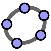 pre vstupné údaje, vyznačené modro, meniť ich polohu alebo veľkosť;poloha vstupných údajov nemusí byť rovnaká ako na obrázku a) tohto textu;pri existencii dvoch riešení vykresliť obe riešenia rôznou farbou – červená, zelenápri zmene hodnôt, resp. polôh vstupných údajov, úloha nemusí mať riešenie a v algebrickom okne je vypísaný text „undefined“ – nedefinované. Príklady v zbierke sú rozdelené do štyroch skupín:I. Konštrukcia elipsy pomocou charakteristického trojuholníka:ε (e,  a + b)ε (a, b - e).II. Konštrukcia elipsy, ak poznáme: hodnoty a, b, e, a polohu bodov A, B, C, D, F1, F2, M3.  ε (A, C, a)4.  ε (F1, C, M, M ≠ C).5.   ε (F1, M, N, a)6.  ε (F1, C, e)7.  ε (F1, C, b)8 . ε (F1, M, a, e)9.  ε (F1, M, smer hlavnej osi, a) .III. Konštrukcia elipsy, ak je daná dotyčnica elipsy: 10.   ε (F1, t, T ϵ t, a)11.   ε (F1, F2, t)12.   ε (o, F1, t, T ϵ t)13.   ε (F1, t1, t2, T1 ϵ t1)14.   ε (S, t, T ϵ t, a)15.   ε (A, B, t)16.   ε (F1, t1, t2, t3)       17.   ε (F1, t1, t2, smer hlavnej osi)       18.   ε (F1, M, t, a)       19.  ε (F1, M, t, a)20.  ε (S, t1, t2, a)       21.   ε (F1, t, a, b).IV. Konštrukcia dotyčnice elipsy:22.  ε (F1, F2, T), zostrojte t v bode T       23.  ε (F1, F2, n), zostrojte dotyčnicu      24.   ε (AB, CD), vonkajší bod R. Zostrojte dotyčnice z bodu R k elipse a  body dotyku.     25.  ε (a, e), priamka p. Zostrojte dotyčnice k elipse rovnobežné s priamkou p .I. Konštrukcia elipsy pomocou charakteristického trojuholníka.Príklad 1.: Zostrojte elipsu, ak excentricita elipsy je daná úsečkou EF a súčet dĺžok hlavnej a vedľajšej polosi je určený dĺžkou úsečky MN. (MN EF = a + b  e )Riešenie: a) pomocou rysovacích potriebVstup: EF = e, MN = a + b (Obr. 1.a)Postup konštrukcie: (Obr. 1.b)Zostrojíme úsečku F1S tak, že platí F1S = e.Zostrojíme priamku m kolmú na priamku F1S  prechádzajúcu bodom S.Na priamke m zostrojíme bod U pričom SU = a + b.Zostrojíme os o úsečky F1U.Vyznačíme SUo=C.Bod F2 leží na priamke F1S a (F1F2S) = -1.Výstup:  (F1, F2, C)Diskusia: Úloha má práve jedno riešenie.  a)                                                                   b)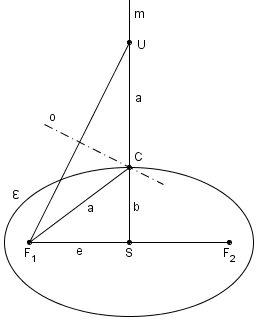 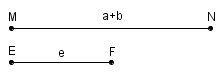 Obr. 1.: Riešenie príkladu 1Riešenie : b) pomocou softvéru GeoGebra  príklad 1Príklad 2.: Zostrojte elipsu, ak dĺžka hlavnej osi je daná úsečkou KL a rozdiel dĺžok vedľajšej polosi a excentricity je určený dĺžkou úsečky MN. Riešenie:  a) pomocou rysovacích potriebVstup: KL = a, MN = b – e (b  e) (Obr. 2.a)Postup konštrukcie: (Obr. 2.b)Zostrojíme úsečku CU tak, že CU = b – e.Zostrojíme uhol CUX = 135°.Zostrojíme kružnicu k(C, a).Vyznačíme kUX=F1, F1´.Zostrojíme priamku m/m´  kolmú na priamku CU prechádzajúcu bodom F1/F1´.Vyznačíme mCU=S/m´CU=S´.Bod F2 leží na priamke F1S a (F1F2S) = -1.Výstup: b  e:  (F1, F2, C), b  e: ´(F1´, F2´, C)Diskusia: Úloha má práve dve riešenia.a)                                                                  b)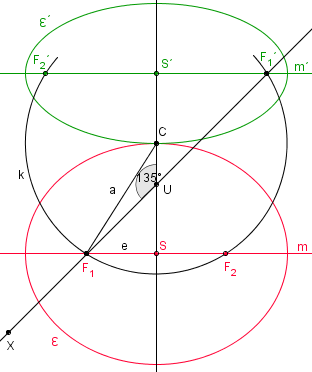 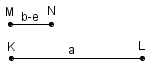 Obr. 2.: Riešenie príkladu 2.Riešenie: b) pomocou softvéru GeoGebra príklad 2II. Konštrukcia elipsy, ak poznáme hlavnú os, resp. vedľajšiu os, resp. excentricitu a jeden bod elipsy.Príklad 3.: Zostrojte elipsu, ak je daný hlavný vrchol A, vedľajší vrchol C a dĺžka hlavnej polosi je určená dĺžkou úsečky KL. (AC  KL = a)Riešenie: a) pomocou rysovacích potriebVstup: hlavný vrchol A, vedľajší vrchol C, KL = a (Obr. 3.a)Postup konštrukcie: (Obr. 3.b)Zostrojíme Talesovu kružnicu  nad úsečkou AC.Zostrojíme kružnicu k(A, a) AS = a.Vyznačíme k=S, S´.Hlavný vrchol B/B´ leží na priamke AS/AS´ a (ABS) = -1/(AB´S´) = -1.Vedľajší vrchol D/D´ leží na priamke CS/CS´ a (CDS) = -1/(CD´S´) = -1.Výstup:  (A, B, C, D), ´ (A, B, C´, D´) Diskusia: Úloha má vždy dve riešenia.a)                                                                        b)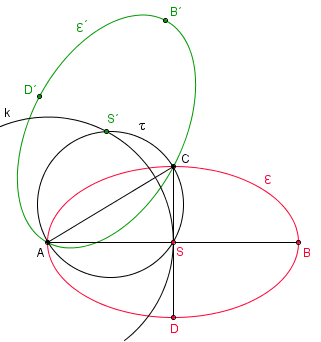 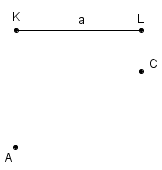 Obr. 3.: Riešenie príkladu 3Riešenie: b) pomocou softvéru GeoGebra  príklad 3Príklad 4.: Zostrojte elipsu , ktorá je určená ohniskom F1, vedľajším vrcholom C a jedným jej bodom M (MF1C).Riešenie:  a) pomocou rysovacích potrieb Vstup: ohnisko F1, vedľajší vrchol C, M (Obr. 4.a)Postup konštrukcie: (Obr. 4.b)Zostrojíme kružnicu k(C, a)  CF1 = CF2 = a .Na polpriamke F1M zostrojíme bod Q tak, že F1Q = 2a = 2F1C.Zostrojíme kružnicu l(M, MQ).Vyznačíme kl=F2, F2´.Výstup: elipsa   (F1, F2, M),  ´ (F1, F2´, M)Diskusia:     Počet riešení závisí od vzájomnej polohy kružníc k, l:kl=F2, F2´, tak úloha má dve riešenia (Obr. 4.b)   (F1, F2, M), ´  (F1, F2´, M),kl=F2, tak úloha má jedno riešenie,kl=, tak úloha nemá riešenie.a)                                                                   b)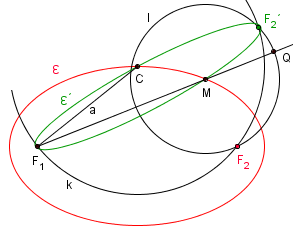 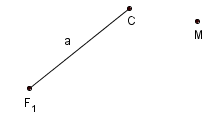 Obr. 4.: Riešenie príkladu 4Riešenie: b) pomocou softvéru GeoGebra  príklad 4Príklad 5.: Zostrojte elipsu , ak je dané ohnisko F1, jej dva body M, N ( body F1, M, N sú nekolineárne) a dĺžka hlavnej polosi je určená dĺžkou úsečky KL.Riešenie: a) pomocou rysovacích potriebVstup: ohnisko F1, dĺžka hlavnej polosi a = KL, M, N   (Obr. 5.a)Postup konštrukcie: (Obr. 5.b)Na polpriamke F1M zostrojíme bod Q, pričom F1Q = 2a = 2KL.Na polpriamke F1N zostrojíme bod P, pričom F1P = 2a = 2KL.Zostrojíme kružnicu k(M, MQ).Zostrojíme kružnicu l(N, NP).Vyznačíme kl = F2, F2´.Výstup: elipsa   (F1, F2, M), ´  (F1, F2´, M)Diskusia: Počet riešení závisí od vzájomnej polohy kružníc k, l:kl=F2, F2´, tak úloha má dve riešenia (Obr. 5.b)   (F1, F2, M), ´  (F1, F2´, M),kl=F2, tak úloha má jedno riešenie,kl=, tak úloha nemá riešenie.a)                                                       b)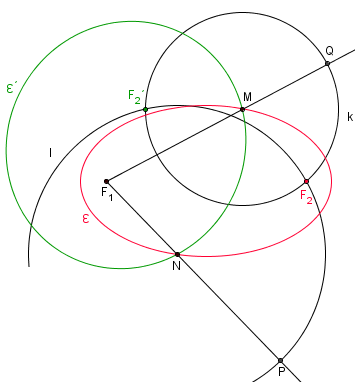 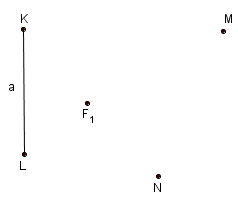 Obr. 5.: Riešenie príkladu 5Riešenie: b) pomocou softvéru GeoGebrapríklad 5Príklad 6.: Zostrojte elipsu , ak je dané ohnisko F1, vedľajší vrchol elipsy C a excentricita elipsy je určená dĺžkou úsečky EF. Riešenie: a) pomocou rysovacích potriebVstup: ohnisko F1, vedľajší vrchol C, e = EF (Obr. 6.a)Postup konštrukcie: (Obr. 6.b)Zostrojíme kružnicu k(C, F1C = a).Zostrojíme kružnicu l(F1, 2e).Vyznačíme kl = F2, F2 ´}.Výstup: elipsa   (F1, F2, C), ´  (F1, F2´, C) Diskusia: Počet riešení závisí od vzájomnej polohy kružníc k, l:kl=F2, F2´, tak úloha má dve riešenia (Obr. 6.b)   (F1, F2, C), ´  (F1, F2´, C),kl=F2, tak úloha má jedno riešenie,kl=, tak úloha nemá riešenie.a)                                                                    b)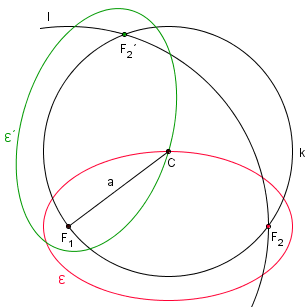 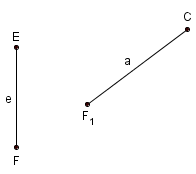 Obr. 6.: Riešenie príkladu 6Riešenie: b) pomocou softvéru GeoGebra príklad 6Príklad 7.: Zostrojte elipsu , ak je dané ohnisko F1, vedľajší vrchol C a dĺžka vedľajšej polosi je určená úsečkou PQ. (F1C  PQ = a  b)Riešenie: a) pomocou rysovacích potriebVstup: ohnisko F1, vedľajší vrchol C, b = PQ (Obr. 7.a)Postup konštrukcie: (Obr. 7.b)Zostrojíme kružnicu k(F1, F1C = a).Zostrojíme kružnicu l(C, 2b).Vyznačíme kl=D, D´.Zostrojíme stred S/S´ úsečky CD/CD´, ktorý je aj stred elipsy.Na priamke F1S/F1S´ zostrojíme ohnisko F2/F2´ tak, aby S/S´ bol stredom úsečky F1F2/F1F2´.Výstup: elipsa   (F1, F2, C), ´  (F1, F2´, C)Diskusia:  Počet riešení závisí od vzájomnej polohy kružníc k, l:kl=D, D´, tak úloha má dve riešenia (Obr. 7.b)   (F1, F2, C), ´  (F1, F2´, C),kl=D, tak úloha má jedno riešenie,kl=, tak úloha nemá riešenie.a)                                                                     b) 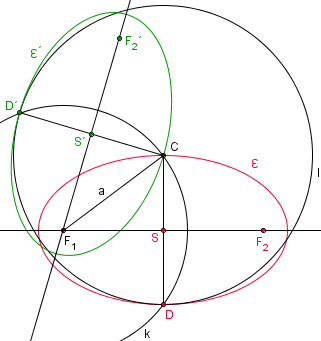 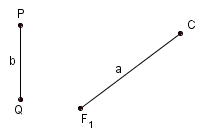 Obr. 7.: Riešenie príkladu 7Riešenie: b) pomocou softvéru GeoGebra príklad 7Príklad 8.: Zostrojte elipsu , ak je dané ohnisko F1, jeden jej bod M, dĺžka hlavnej polosi je určená úsečkou KL a excentricita elipsy je určená úsečkou EF. (KL  EF = a  e )Riešenie: a) pomocou rysovacích potriebVstup: ohnisko F1, M  , a = KL, e = EF (Obr. 8.a)Postup konštrukcie: (Obr. 8.b)Na polpriamke F1M zostrojíme bod Q, pričom F1Q = 2a.Zostrojíme kružnicu k(M, MQ).Zostrojíme kružnicu l(F1, 2e).Vyznačíme body kl = F2, F2´.Výstup: elipsa   (F1, F2, M), ´ (F1, F2´, M)Diskusia:  Počet riešení závisí od vzájomnej polohy kružníc k, l:kl=F2, F2´, tak úloha má dve riešenia (Obr. 8.b)   (F1, F2, M), ´  (F1, F2´, M),kl=F2, tak úloha má jedno riešenie,kl=, tak úloha nemá riešenie.a)                                                                   b)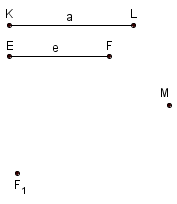 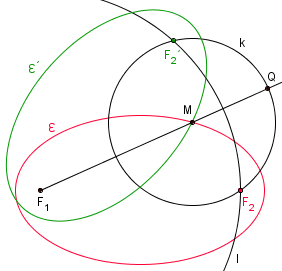 Obr. 8.: Riešenie príkladu 8Riešenie: b) pomocou softvéru GeoGebrapríklad 8Príklad 9.: Zostrojte elipsu , ak je dané ohnisko F1, jeden jej bod M (nie vrchol), hlavná os elipsy patrí do osnovy priamky s  a dĺžka hlavnej polosi je určená úsečkou KL.Riešenie: a) pomocou rysovacích potriebVstup: ohnisko F1, M  , priamka s, a = KL (Obr. 9.a)Postup konštrukcie: (Obr. 9.b)Zostrojíme priamku o rovnobežnú s priamkou s  prechádzajúcu ohniskom F1.Na polpriamke F1M zostrojíme bod Q tak, že F1Q = 2a.Zostrojíme kružnicu k(M, MQ).Vyznačíme bod ok = F2, F2´.Výstup: elipsa   (F1, F2, M), ´  (F1, F2´, M)Diskusia:  Počet riešení závisí od vzájomnej polohy osi o a kružnice k:ok=F2, F2´, tak úloha má dve riešenia (Obr. 9.b)   (F1, F2, M), ´  (F1, F2´, M),ok=F2, tak úloha má jedno riešenie,ok=, tak úloha nemá riešenie.a)                                                                 b)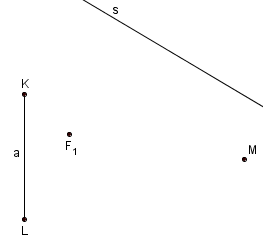 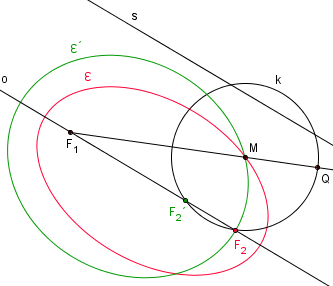 Obr. 9.: Riešenie príkladu 9 Riešenie: b) pomocou softvéru GeoGebra príklad 9III. Konštrukcia elipsy, ak je daná dotyčnica elipsy t.Príklad 10.: Zostrojte elipsu ak je dané ohnisko F1, dotyčnica t s dotykovým bodom T a dĺžka hlavnej polosi je určená dĺžkou úsečky KL.Riešenie: a) pomocou rysovacích potriebVstup: ohnisko F1, dotyčnica t, dotykový bod T  t, KL = a (Obr. 10.a)Postup konštrukcie: (Obr. 10.b)Na polpriamke F1T zostrojíme bod Q tak, že F1Q = 2a = 2KL.Zostrojíme ohnisko F2 ako bod súmerne združený podľa dotyčnice t s bodom Q.Výstup:  (F1, F2, T )Diskusia: Úloha má práve jedno riešenie.a)                                                                  b)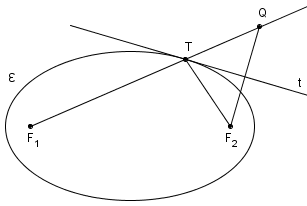 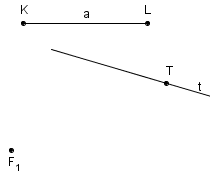 Obr. 10.: Riešenie príkladu 10Riešenie: b) pomocou softvéru GeoGebrapríklad 10Príklad 11.: Dané sú ohniská F1, F2 elipsy a dotyčnica t elipsy (body F1, F2 ležia v jednej polrovine vzhľadom na dotyčnicu). Zostrojte dotykový bod T dotyčnice t.Riešenie:  a) pomocou rysovacích potriebVstup: ohniská F1, F2, dotyčnica elipsy t (F1, F2  t) (Obr. 11.a)Postup konštrukcie: (Obr. 11.b)Zostrojíme bod Q, ktorý je súmerne združený s ohniskom F2 podľa dotyčnice t. Bod Q je bodom určujúcej kružnice elipsy g1(F1, 2a).Vyznačíme F1Qt = T.Výstup: dotykový bod T dotyčnice tDiskusia: Úloha má práve jedno riešenie.a)                                                                       b)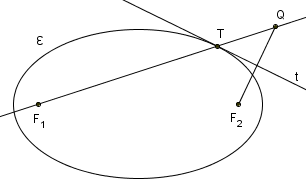 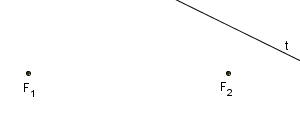 Obr. 11.: Riešenie príkladu 11Riešenie: b) pomocou softvéru GeoGebra  príklad 11Príklad 12.: Daná je priamka o, na ktorej leží hlavná os elipsy, ohnisko elipsy F1 a dotyčnica t  s dotykovým bodom T. Zostrojte elipsu .Riešenie:  a) pomocou rysovacích potriebVstup: ohnisko F1, dotyčnica t s dotykovým bodom T, hlavná os o (Obr. 12.a)Postup konštrukcie: (Obr. 12.b)Zostrojíme bod Q súmerne združený s ohniskom F1 podľa dotyčnice t. Zostrojíme priamku QT.Vyznačíme bod QTo=F2.Výstup: elipsa  (F1, F2, T)Diskusia: Úloha má práve jedno riešenie.a)                                                                          b) 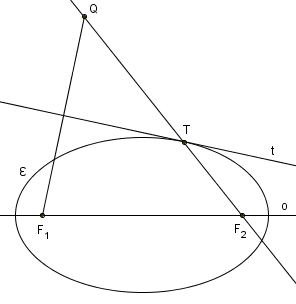 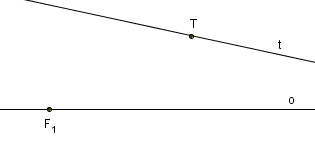 Obr. 12.: Riešenie príkladu 12 Riešenie: b) pomocou softvéru GeoGebrapríklad 12Príklad 13.: Dané je ohnisko elipsy F1, dotyčnice t1, t2 elipsy a na dotyčnici t1 dotykový bod T1 (F1 leží medzi t1, t2). Zostrojte elipsu .Riešenie:  a) pomocou rysovacích potriebVstup: ohnisko F1, dotyčnice t1, t2, dotykový bod T1  t1 (Obr. 13.a)Postup konštrukcie: (Obr. 13.b)Zostrojíme body Qi súmerne združené s ohniskom F1 podľa dotyčníc ti, i = 1, 2.Zostrojíme os o úsečky Q1Q2.Zostrojíme sprievodič F1T1.Zostrojíme priamku Q1T1. Bod Q1T1o=F2 je druhé ohnisko elipsy.Výstup: elipsa  (F1, F2, T1)Diskusia: Úloha má práve jedno riešenie.a)                                                                      b)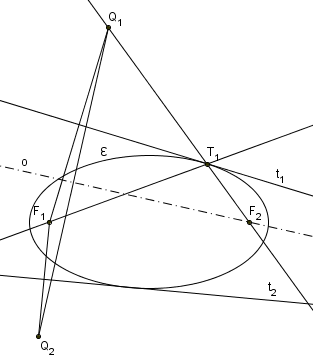 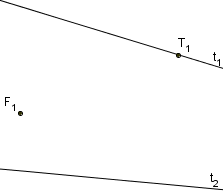 Obr. 13.: Riešenie príkladu 13Riešenie: b) pomocou softvéru GeoGebra príklad 13Príklad 14.: Zostrojte elipsu , ak je daný jej stred S, dotyčnica elipsy t  s dotykovým bodom T a dĺžka hlavnej polosi je určená dĺžkou úsečky KL.Riešenie:  a) pomocou rysovacích potriebVstup: stred S, dotyčnica elipsy t, dotykový bod T (Tt), a = KL (Obr. 14.a)Postup konštrukcie: (Obr. 14.b)Zostrojíme vrcholovú kružnicu v(S, a).Zostrojíme body vt=P1, P2.Zostrojíme kolmice k1, k2 v bodoch P1, P2 na dotyčnicu t.Zostrojíme priamky SP1, SP2. Zostrojíme priamku m1 rovnobežnú s priamkou SP1 idúcu bodom T.Označíme bod k2m1=F2.Ohnisko F1 leží na priamke F2S a (F1F2S) = -1, resp. zostrojíme priamku m2 bodom T rovnobežnú s priamkou SP2 a F1=m2k1.Výstup: elipsa  (F1, F2, T)Diskusia: Počet riešení závisí od vzájomnej polohy kružnice v a dotyčnice t:vt =  P1, P2, tak úloha má práve jedno riešenie (Obr. 14.b),vt = P alebo , tak úloha nemá riešenie.b) 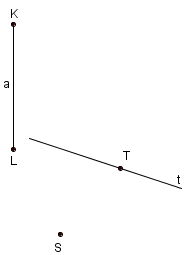 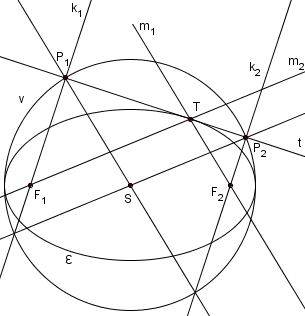 Obr. 14.: Riešenie príkladu 14Riešenie: b) pomocou softvéru GeoGebra príklad 14Príklad 15.: Zostrojte elipsu , ak sú dané jej hlavné vrcholy A, B a dotyčnica t (body A, B ležia v jednej polrovine vzhľadom na dotyčnicu t)Riešenie:  a) pomocou rysovacích potriebVstup: hlavné vrcholy A, B, dotyčnica t (Obr. 15.a)Postup konštrukcie: (Obr. 15.a)Zostrojíme stred S hlavnej osi AB, je to stred elipsy.Zostrojíme vrcholovú kružnicu v(S, a = SA) .Vyznačíme body vt=P1, P2.Zostrojíme kolmicu ki  na dotyčnicu t bodom Pi, i = 1, 2.Určíme body kiAB=Fi, i = 1,2, sú to ohniská elipsy.Výstup: elipsa  (F1, F2, A)Diskusia:  Počet riešení závisí od vzájomnej polohy kružnice v a dotyčnice t:vt =  P1, P2, tak úloha má práve jedno riešenie (Obr. 15.b),vt = , tak úloha nemá riešenie.a)                                                                        b)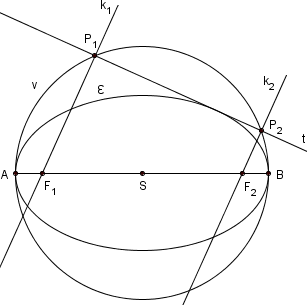 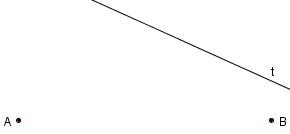 Obr. 15.: Riešenie príkladu 15Riešenie: b) pomocou softvéru GeoGebra  príklad 15Príklad 16.: Zostrojte elipsu ,  ak sú dané tri navzájom  rôznobežné dotyčnice t1, t2, t3 a ohnisko F1.Riešenie:  a) pomocou rysovacích potriebVstup: ohnisko F1, dotyčnice t1, t2, t3 (Obr. 16.a)Postup konštrukcie: (Obr. 16.b) pomocou vrcholovej kružniceZostrojíme kolmice ki z ohniska F1 na dotyčnice ti, i = 1, 2, 3.Vyznačíme body kiti = Pi, i = 1, 2, 3.Zostrojíme osi o12, o23, o13 úsečiek určených bodmi Pi, i = 1, 2, 3. Vyznačíme bod o12o23o13=S.Ohnisko F2 leží na priamke F1S  a (F1F2S) = -1.Zostrojíme dotykový bod Ti dotyčnice ti, príklad 11 .Výstup: elipsa   (F1, F2, Ti)Diskusia: Úloha má práve jedno riešenie.a)                                                                   b)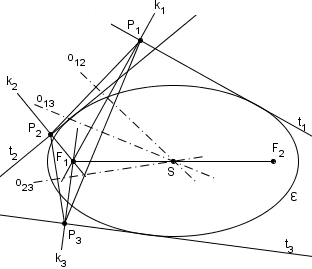 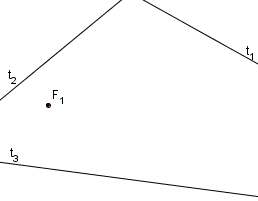 Obr. 16.: Riešenie príkladu 16Riešenie: b) pomocou softvéru GeoGebra príklad 16Príklad 17.: Zostrojte elipsu , ak je dané ohnisko F1, dvojica rôznobežných dotyčníc elipsy t1, t2 a smer hlavnej osi elipsy patrí do osnovy priamky s.Riešenie: a) pomocou rysovacích potriebVstup: ohnisko F1, dotyčnice t1, t2, smer hlavnej osi s (Obr. 17.a)Postup konštrukcie: (Obr. 17.b) pomocou vrcholovej kružniceZostrojíme os o rovnobežnú s priamkou s idúcu ohniskom F1.Zostrojíme kolmice ki prechádzajúce ohniskom F1 na dotyčnice ti, i = 1, 2.Vyznačíme body kiti=Pi.Zostrojíme os m úsečky P1P2.Zostrojíme bod mo=S.Ohnisko F2 leží na hlavnej osi o a (F1F2S) = -1.Zostrojíme dotykový bod Ti dotyčnice ti, podľa príkladu 11.Výstup: elipsa  (F1, F2, Ti)Diskusia: Úloha má práve jedno riešenie.a)                                                                             b)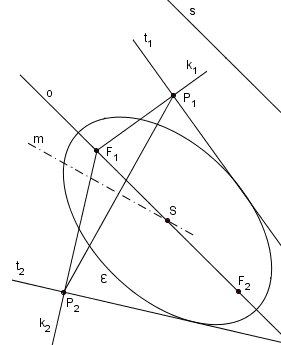 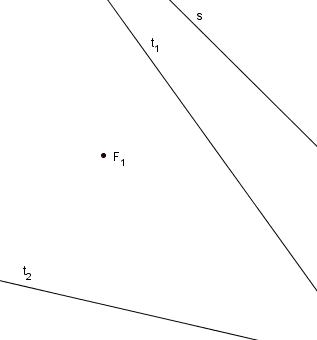 Obr. 17.: Riešenie príkladu 17Riešenie: b) pomocou softvéru GeoGebrapríklad 17Príklad 18.: Zostrojte elipsu, ak je dané ohnisko F1, bod elipsy M, dotyčnica t (Mt) a dĺžka hlavnej polosi je určená dĺžkou úsečky KL (body F1, M ležia v jednej polrovine vzhľadom na dotyčnicu t).Riešenie:  a) pomocou rysovacích potriebVstup: ohnisko F1, M, dotyčnica t, KL = a (Obr. 18.a)Postup konštrukcie: (Obr. 18.b)Zostrojíme bod R súmerne združený s ohniskom F1 podľa dotyčnice t.Zostrojíme kružnicu k(R, 2a).Na polpriamke F1M zostrojíme bod Q tak, že F1Q = 2a = 2KL.Zostrojíme kružnicu l(M, MQ).Vyznačíme kl=F2, F2´.Výstup: elipsa   (F1, F2, M),  ´ (F1, F2´, M)Diskusia:  Počet riešení závisí od vzájomnej polohy kružníc k, l:kl=F2, F2´, tak úloha má dve riešenia (Obr. 18.b)   (F1, F2, M), ´  (F1, F2´, M),kl=F2, tak úloha má jedno riešenie,kl=, tak úloha nemá riešenie.a)                                                             b)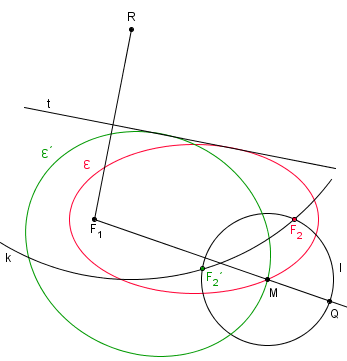 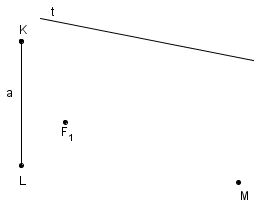 Obr. 18.: Riešenie príkladu 18Riešenie: b) pomocou softvéru GeoGebrapríklad 18Príklad 19.: Zostrojte elipsu, ak je dané ohnisko F1, vedľajší vrchol C a dotyčnica elipsy t (F1, C ležia v jednej polrovine vzhľadom na dotyčnicu t).Riešenie:  a) pomocou rysovacích potriebVstup: ohnisko F1, vedľajší vrchol C, dotyčnica t (Obr. 19.a)Postup konštrukcie: (Obr. 19.b)Zostrojíme bod R súmerne združený s ohniskom F1 podľa dotyčnice t.Zostrojíme kružnicu k(R, 2F1C = 2a).Zostrojíme kružnicu l(C, a).Určíme kl=F2, F2´.Výstup: elipsa   (F1, F2, C), ´  (F1, F2´, C)Diskusia:  Počet riešení závisí od vzájomnej polohy kružníc k, l:kl=F2, F2´, tak úloha má dve riešenia (Obr. 19.b)   (F1, F2, C), ´  (F1, F2´, C),kl=F2, tak úloha má jedno riešenie,kl=, tak úloha nemá riešenie.a)                                                      b)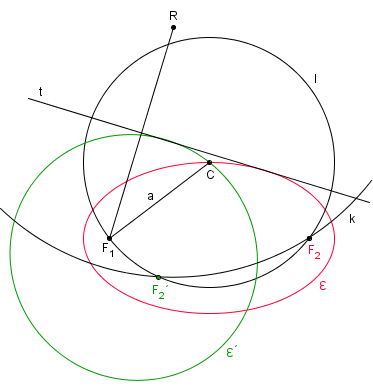 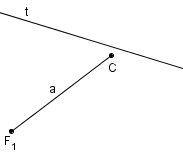 Obr. 19.: Riešenie príkladu 19Riešenie: b) pomocou softvéru GeoGebrapríklad 19Príklad 20.: Zostrojte elipsu, ak je daný jej stred S, dotyčnice t1, t2 (S leží medzi t1, t2) a dĺžka hlavnej polosi je určená dĺžkou úsečky KL.Riešenie:  a) pomocou rysovacích potriebVstup: stred S, dotyčnice t1, t2, KL = a (Obr. 20.a)Postup konštrukcie: (Obr. 20.b)Zostrojíme kružnicu v(S, a).Vyznačíme body t1v=P1, P2, t2v=P1´,P2´ body P1, P2/P1´,P2´ sú päty kolmíc zostrojených z ohnísk F1, F2 na dotyčnicu t1, t2 ; veta 2.6. .Zostrojíme kolmice ki, ki´,i=1,2 v bodoch Pi, Pi´.Vyznačíme body k1k1´=F1, k2k2´=F2.Hlavné vrcholy A, B elipsy sú priesečníky priamky F1F2 s kružnicou v.Výstup: elipsa   (F1, F2, A)Diskusia:  Počet riešení závisí od vzájomnej polohy kružnice v a dotyčníc ti:vti = Pi, Pi´ tak úloha má práve jedno riešenie (Obr. 20.b),vti = P1 alebo vti =  tak úloha nemá riešenie.a)                                                                 b)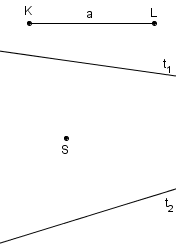 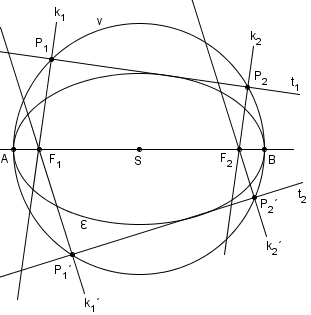 Obr. 20.: Riešenie príkladu 20Riešenie: b) pomocou softvéru GeoGebra  príklad 20Príklad 21.: Zostrojte elipsu, ak je dané ohnisko F1, dotyčnica t, dĺžka hlavnej osi je určená dĺžkou úsečky KL a dĺžka vedľajšej osi je určená dĺžkou úsečky PQ (KL  PQ = 2a  2b).Riešenie:  a) pomocou rysovacích potriebVstup: ohnisko F1, dotyčnica t, KL = 2a, PQ = 2b (Obr. 21.a)Postup konštrukcie: (Obr. 21.b)Zostrojíme pravouhlý trojuholník MNO s pravým uhlom pri vrchole M, s preponou  |ON| = 2a a odvesnou |MO| = 2b.Zostrojíme bod R súmerne združený s ohniskom F1 podľa dotyčnice t.Zostrojíme kružnicu k(R, 2a).Zostrojíme kružnicu l(F1, 2e).Vyznačíme kl = {F2, F2´}.Zostrojíme dotykový bod dotyčnice t, podľa príkladu 11.   Výstup:  (F1, F2, T), ´ (F1, F2´, T´) Diskusia:   Počet riešení závisí od vzájomnej polohy kružníc k, l:kl=F2, F2´, tak úloha má dve riešenia (Obr. 21.b)   (F1, F2, T), ´  (F1, F2´, T),kl=F2, tak úloha má jedno riešenie,kl=, tak úloha nemá riešenie.a)                                        b)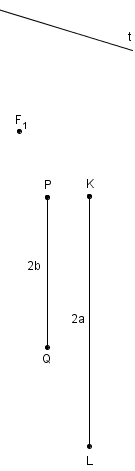 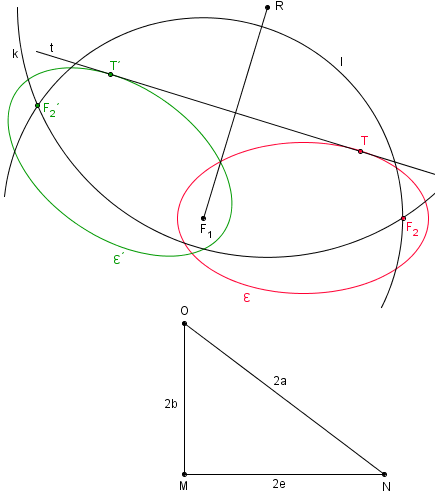 Obr. 21.: Riešenie príkladu 21Riešenie: b) pomocou softvéru GeoGebra príklad 21IV. Konštrukcia dotyčnice elipsy.Príklad 22.:  Zostrojte dotyčnicu k nenarysovanej elipse v jej bode  T, ak sú dané obe ohniská.Riešenie:  a) pomocou rysovacích potrieb Vstup: ohniská F1, F2, T  , (TF1F2) (Obr. 22.a)Postup konštrukcie: (Obr. 22.b)Zostrojíme sprievodiče bodu T.Zostrojíme priamku t, ako os vonkajšieho uhla sprievodičov bodu T.Výstup: dotyčnica elipsy v bode TDiskusia: Úloha má práve jedno riešenie.a)                                                                        b)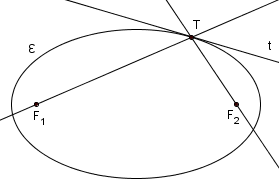 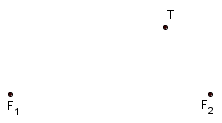 Obr. 22.: Riešenie príkladu 22Riešenie: b) pomocou softvéru GeoGebra príklad 22Príklad 23.: Dané sú ohniská F1, F2 a normála n elipsy (body F1, F2 ležia v rôznych polrovinách vzhľadom na normálu n). Zostrojte elipsu  a dotyčnicu t elipsy v bode, v ktorom je zostrojená normála.Riešenie: a) pomocou rysovacích potriebVstup: ohniská F1, F2, normálna n (Obr. 23.a)Postup konštrukcie: (Obr. 23.b)Zostrojíme bod R, ktorý je súmerne združený s ohniskom F2 podľa normály n.Zostrojíme priamku F1R.Vyznačíme bod F1Rn = T, T  .V bode T zostrojíme kolmicu t na normálu n, je to dotyčnica elipsy v bode T.Výstup: elipsa , dotyčnica elipsyDiskusia: Úloha má práve jedno riešenie.a)                                                                        b)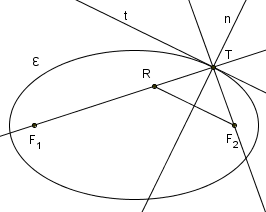 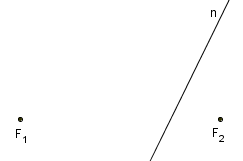 Obr. 23.: Riešenie príkladu 23Riešenie: b) pomocou softvéru GeoGebra príklad 23Príklad 24.: Zostrojte dotyčnicu elipsy prechádzajúcu vonkajším bodom R elipsy bez jej vykreslenia, ak sú dané hlavné a vedľajšie vrcholy elipsy.Riešenie: a1) pomocou rysovacích potriebVstup: hlavné vrcholy A, B, vedľajšie vrcholy C, D, vonkajší bod elipsy R (Obr. 24.a)Postup konštrukcie: použitá určujúca kružnica elipsy (Obr. 24.b)Zostrojíme ohniská F1, F2.Zostrojíme kružnicu k(R, F2R).Zostrojíme určujúcu kružnicu g1(F1, 2a).Vyznačíme kg1=Q1, Q2.Zostrojíme body O1, O2 tak, že (F2QO)= -1 a (F2QO´)= -1.Zostrojíme dotyčnice t1=RO1, t2=RO2.Zostrojíme priamky F1Q1, F2Q2.Vyznačíme ROiF1Qi=Ti, i = 1, 2.Diskusia:  Počet riešení závisí od polohy bodu R:R vonkajší bod, tak úloha má dve riešenia (Obr. 24.b)R bod elipsy, tak úloha má práve jedno riešenie,R je vnútorným bodom elipsy, tak úloha nemá riešenie.a)                                                                                 b)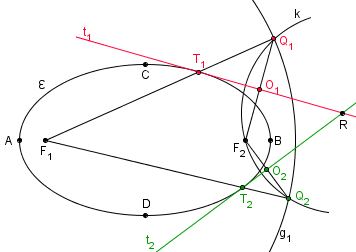 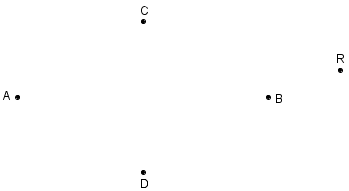 Obr. 24.: Riešenie príkladu 24Riešenie: b1) pomocou softvéru GeoGebra príklad 24 – určujúca kružnicaa2) pomocou rysovacích potriebVstup: hlavné vrcholy A, B, vedľajšie vrcholy C, D, vonkajší bod elipsy R (Obr. 24.a)Postup konštrukcie: použitá vrcholová kružnica elipsy (Obr. 24.c)Zostrojíme ohniská F1, F2.Zostrojíme bod O tak, že (RF2O) = -1.Zostrojíme Talesovu kružnicu  (O, RO).Zostrojíme vrcholovú kružnicu v(S, a).Vyznačíme kv = P1, P2.Zostrojíme dotyčnice elipsy ti = RPi, i = 1, 2.Zostrojíme body Qi, i = 1, 2 súmerne združené s ohniskom F2 podľa dotyčníc ti.Zostrojíme priamky F1Qi.Vyznačíme tiF1Qi=Ti.Výstup: dotyčnice t1, t2 elipsy  prechádzajúce vonkajším bodom R elipsyDiskusia:  Počet riešení závisí od polohy bodu R:R vonkajší bod, tak úloha má dve riešenia (Obr. 24. c)R bod elipsy, tak úloha má práve jedno riešenie,R je vnútorným bodom elipsy, tak úloha nemá riešenie.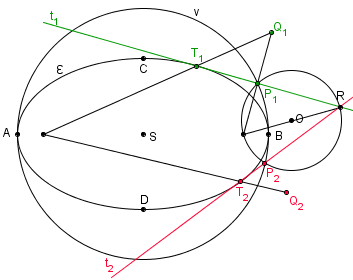 Obr. 24.: Riešenie príkladu 24Riešenie: b2) pomocou softvéru GeoGebrapríklad 24 – vrcholová kružnicaPríklad 25.: Zostrojte dotyčnice elipsy rovnobežné s danou priamkou p, bez vykreslenia elipsy, ak sú dané jej hlavné a vedľajšie vrcholy.Riešenie: a1) pomocou rysovacích potriebVstup: hlavné vrcholy A, B, vedľajšie vrcholy C, D, priamka p (Obr. 25.a)Postup konštrukcie: použitá určujúca kružnica elipsy (Obr. 25.b)Zostrojíme priamku k kolmú na danú priamku p prechádzajúcu ohniskom F2.Zostrojíme určujúcu kružnicu g1(F1, 2a).Vyznačíme g1k=Q1, Q2.Zostrojíme body Oi, i=1,2 úsečky F2Qi.Zostrojíme priamky ti prechádzajúce bodmi Oi, i = 1, 2 rovnobežné s priamkou p.Určíme F1Qiti = Ti.Výstup: dotyčnice t1, t2 elipsy  rovnobežné s danou priamkou pDiskusia: Úloha má vždy dve riešenia.a) 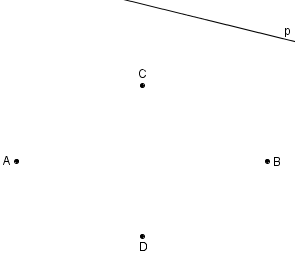 b)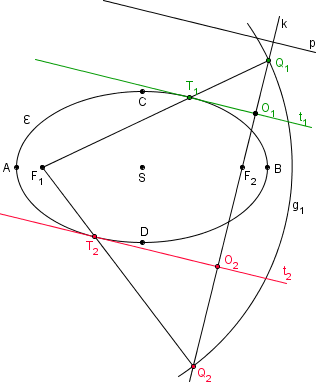 Obr. 25.: Riešenie príkladu 25Riešenie: b1) pomocou softvéru GeoGebra príklad 25 – určujúca kružnicaRiešenie: a2) pomocou rysovacích potriebVstup: hlavné vrcholy A, B, vedľajšie vrcholy C, D, priamka p (Obr. 25.a)Postup konštrukcie: pomocou vrcholovej kružnice elipsy (Obr. 25.c)Zostrojíme ohniská F1, F2.Zostrojíme priamku k kolmú na danú priamku p prechádzajúcu ohniskom F2.Zostrojíme vrcholovú kružnicu v(S,a).Vyznačíme body vk=P1, P2.Zostrojíme priamky ti prechádzajúce bodmi Pi, i = 1, 2 rovnobežné s priamkou p.Zostrojíme body Qi, i = 1, 2 ktoré sú súmerne združené s ohniskom F2 podľa dotyčníc ti. Body Qi sú bodmi riadiacej kružnice elipsy g1(F1,2a).Zostrojíme F1Qiti=Ti.Výstup: dotyčnice t1, t2 elipsy  rovnobežné s danou priamkou pDiskusia: Úloha má vždy dve riešenia.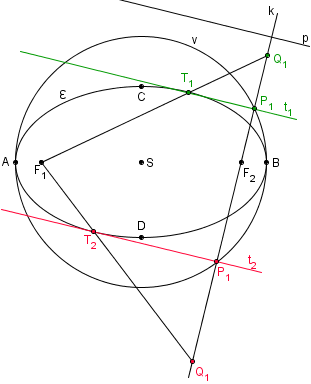 c) Obr. 25.: Riešenie príkladu 25Riešenie: b2) pomocou softvéru GeoGebrapríklad 25 – vrcholová kružnica